Publicado en Barcelona el 20/03/2023 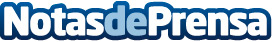 Integraciones mejoradas en las soluciones EcoStruxure™ de Schneider Electric para responder al aumento de los costes energéticosUna integración más abierta, flexible y sencilla con el mayor portfolio de sistemas y dispositivos de edificios, incluyendo la carga de vehículos eléctricos. La integración de sistemas energéticos y de edificios que anteriormente funcionaban en silos, simplifica el control, proporciona información y optimiza el uso energético de los edificiosDatos de contacto:Noelia Iglesias935228610Nota de prensa publicada en: https://www.notasdeprensa.es/integraciones-mejoradas-en-las-soluciones Categorias: Nacional Sostenibilidad Innovación Tecnológica Sector Energético http://www.notasdeprensa.es